РЕШЕНИЕВ соответствии с Решением Городской Думы Петропавловск-Камчатского городского округа от 31.10.2013 № 145-нд «О наградах и почетных званиях Петропавловск-Камчатского городского округа» Городская Дума Петропавловск-Камчатского городского округаРЕШИЛА:1. Наградить Почетными грамотами Городской Думы Петропавловск-Камчатского городского округа за значительный вклад в развитие местного самоуправления на территории Петропавловск-Камчатского городского округа в результате эффективной и безупречной муниципальной службы, ответственного отношения к своим должностным обязанностям и высокого уровня профессионализма следующих муниципальных служащих органов администрации Петропавловск-Камчатского городского округа:Волкову Людмилу Алексеевну – начальника отдела кадров Управления образования администрации Петропавловск-Камчатского городского округа;Захаровскую Анастасию Алексеевну – заместителя начальника Управления образования администрации Петропавловск-Камчатского городского округа;Самахова Дмитрия Ивановича – заместителя начальника Управления экономического развития и имущественных отношений администрации Петропавловск-Камчатского городского округа;Суховую Ирину Аскольдовну – консультанта Управления образования администрации Петропавловск-Камчатского городского округа;Франциус Наталью Владимировну – заместителя начальника Управления образования администрации Петропавловск-Камчатского городского округа.2. Разместить настоящее решение на официальном сайте Городской Думы Петропавловск-Камчатского городского округа в информационно-телекоммуникационной сети «Интернет».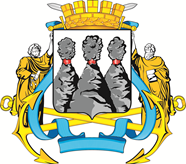 ГОРОДСКАЯ ДУМАПЕТРОПАВЛОВСК-КАМЧАТСКОГО ГОРОДСКОГО ОКРУГАот 21.04.2021 № 917-р37-я сессияг.Петропавловск-КамчатскийО награждении Почетными грамотами Городской Думы Петропавловск-Камчатского городского округа муниципальных служащих органов администрации Петропавловск-Камчатского городского округа Председатель Городской Думы Петропавловск-Камчатского городского округа Г.В. Монахова